WELSH GALLERY RIFLE CLUB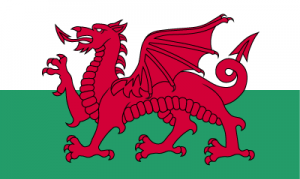 OPEN CHAMPIONSHIPS 2021August 6th - 8th HAVERFORDWEST TARGET SHOOTING CLUB RANGEThe Welsh Championship this year will be held at the Haverfordwest Target Shooting Club Range over the period Friday 6th to Sunday 8th August. Competition shoots are listed on the entry form and will be taking place over that period. Competitors are to ensure that all information requested is provided and that they indicate in the box which shoots they wish to compete in and when. Every effort will be made to squad competitors to the times they have selected. Details giving range location and access details will be provided if required.Please number your selected shoots in the below table starting from 1 (one) to show your preference, where 1 is the most preferred shoot you would like to be squadded in and the higher numbers represent shoots that you wouldn’t entirely mind missing if limited space didn’t permit you to be squadded. Competitors not on the internet must provide a stamped addressed envelope for return of squadding, details. If scores are required to be sent after the competition then a second stamped addressed envelope will be required. All competitors will be issued with relevant score cards for that practice, competitors must score adjacent competitors target and sign their score card accordingly. Competitors must provide their own ammunition.Competitors wishing to camp overnight may do so we simply ask for confirmation of the tent size being used to help ensure adequate space. Shelter during non-shooting periods is limited so please ensure that you bring wet weather equipment with you. Full eye and hearing protection is mandatory for all competitions.The Aggregate prize in both CF and SB will be the aggregate results from the 25m Precision, T&P1 and Multi Tgt shoot. The 1500 Aggregate prize will be the aggregate results from the 1500 GRSB and GRCF. In addition to the Individual and Aggregate prizes there will be a pair’s competition, The Sullivan Pairs, which will run concurrently with the Individual T&P1. Team will comprise one X or A class competitor and one B Class or unclassified competitor, both of whom must be members of the same shooting club. Entry fee will be £4.00, a separate score card will be issued on payment to stats. The B-class SB shooter with the highest aggregate score in T&P1 and Multi Tgt will be awarded the Dave Meaby Trophy in memory of the late Dave Meaby, WGRC Adjutant who passed in 2018. Please also note that competitors entering six or more shoots are eligible for 10% reduction in entry fee and those entering ten or more are eligible for a 15% reduction. Entries may be made on the day but will incur a surcharge on the original entry fee.Juniors aged under 21 are eligible for a 50% reduction in the overall entry fee (less the above 10% and 15% criteria for all other entrants), proof of age may be required. Those shooting their first 1500 at the Welsh Open will be eligible for a 50% reduction in each 1500 entered.  All events will start on time; anyone not arriving in time for the shoot will be squadded in a later detail by the Chief Range Officer, subject to availability. Please respect all facilities of, and provided by, Haverfordwest Target Shooting ClubAny queries please contact: - 			adjutantwgrc@ymail.com or mobile 07901 118 439New Bank DetailsBACS (Ref : WGRC2021XXX(X=Your GRID Number)	Sort Code: 20-18-17 Account No.: 03330559Cheque's to be made payable to:- 			“Welsh Gallery Rifle Club”Payment may also be made by card on the day as long as this form is returned before the closing date.Entry Form and Cheque to be returned to:-	 	D Pritchard													29 Bardsley Gate Avenue												Stalybridge													CheshireSK15 2TAPlease copy and distribute as required - Closing date for entries is Friday 23rd July 2021Certificates will be awarded based on the below criteria.Less than 6 entrants in any event or class – First place only will be awarded 6 to 7 entrants in any event or class – Second place will be awarded additionally If there are 8 or more entrants in a single event or class – Third place will also be awarded Should there be only one entrant into any event or class, no prize will be awarded  Campers – Please note that we plan to have a shower block installed before the Open this year, however at the time of updating this entry form we haven’t yet completed the works. If you do plan to camp on site, please confirm the size of tent (e.g. 2 man, 4 man) you plan to bring, so we can ensure adequate space is provisioned. Raffle – Prizes for the raffle will be:A free 1500 and short entry to the WGRC 2022 OpenA free 1500 entry to the WGRC 2022 OpenA free short entry to the WGRC 2022 Open2021 UpdatesCash is NOT preferred (especially in the current times), and I am therefore pleased to announce we are now accepting card payments at the range.Covid-19 Planning We will assume that there will be a limit in place on the number of competitor able to attend outdoor sporting events at the time of this event (as it is a lot simpler to allow more competitors to attend, than to turn them away after entering) and therefore we will only be initially accepting and squadding the first 25 entrants that we receive. This will be reviewed as range space is allocated to these entrants and also as we learn more about current government restrictions Certificates will be issued in the place of medals this year due to the increased costs and likely reduced numbers of competitors at this year’s competition. Certificates will be posted to winner’s home addresses, so please ensure they are correct on your entry forms. Hand sanitation gel will be provided at each range, range office, toilet and kitchen facility. Regular cleaning of surfaces will take place and doors will be propped open to reduce touch points. All competitors are encouraged to ensure familiarisation with current government guidance before and during this event. Anyone who is clinically vulnerable should ensure they check on government guidance at the time of this competition and only attend if advisable to do so. To ensure social distancing measures are maintained at the range, every other firing point will be blocked.The range ‘office’ will likely be setup outside in an open sided shelter. Competitors will be asked to stay on the firing point side of all target boards whilst RO’s score the targets. Competitors will be called in at the start of each detail and are encouraged to leave promptly One-way systems will be implemented where possible and signs marking entry and no-entry points will be erected. There will be no prize giving ceremony at the end of this year’s competition allowing anyone who has finished shooting to promptly leave the range facility No spectating will be allowed on the rangesRaffle winners will be drawn post competition and winners notified by post/email.The home countries match will be scored using your individual entriesSquadding will be issued around 10 days before the competition to allow more flexibility as restrictions are confirmed nearer the time Updated Covid Guidance will be issued in late July WGRC WGRC WGRC WGRC WGRC WGRC WGRC WGRC WGRC WGRC WGRC WGRC WGRC WGRCOpen Championships 6th-8th August 2021Open Championships 6th-8th August 2021Open Championships 6th-8th August 2021Open Championships 6th-8th August 2021Open Championships 6th-8th August 2021Open Championships 6th-8th August 2021Open Championships 6th-8th August 2021Open Championships 6th-8th August 2021Open Championships 6th-8th August 2021Open Championships 6th-8th August 2021Open Championships 6th-8th August 2021Open Championships 6th-8th August 2021Open Championships 6th-8th August 2021Open Championships 6th-8th August 2021NameNameNameNameNameNameNameNameGridGridGridGridGridGridContactContactContactContactContactContactEmailEmailEmailEmailEmailEmailEmailEmailFull AddressFull AddressFull AddressFull AddressFull AddressFull AddressFull AddressFull AddressFull AddressFull AddressFull AddressFull AddressFull AddressFull AddressDo not add to waiting list Do not add to waiting list Do not add to waiting list Do not add to waiting list Do not add to waiting list Do not add to waiting list Do not add to waiting list Do not add to waiting list Do not add to waiting list Do not add to waiting list Do not add to waiting list Do not add to waiting list Do not add to waiting list Do not add to waiting list ShootShootClassClassClassClassClassFridayFridaySaturdaySaturdaySunEntry FeeTotalAMPMAMPMAM(0101) 25m Precision GRSB(0101) 25m Precision GRSB£7.50(0102) 25m Precision GRCF(0102) 25m Precision GRCF£7.50(0104) 25m Precision GRCF Classic(0104) 25m Precision GRCF Classic£7.50(0121) 25m Precision LBP(0121) 25m Precision LBP£7.50(0122) 25m Precision LBR(0122) 25m Precision LBR£7.50(0701) T&P1 GRSB(0701) T&P1 GRSB£7.50(0702) T&P1 GRCF(0702) T&P1 GRCF£7.50(0704) T&P1 GRCF Classic(0704) T&P1 GRCF Classic£7.50(0721) T&P1 LBP(0721) T&P1 LBP£7.50(0722) T&P1 LBR(0722) T&P1 LBR£7.50(0735) T&P1 SGM(0735) T&P1 SGM£7.50(0736) T&P1 SGSA(0736) T&P1 SGSA£7.50(1101) Multi Tgt GRSB(1101) Multi Tgt GRSB£7.50(1102) Multi Tgt GRCF(1102) Multi Tgt GRCF£7.50(1104) Multi Tgt GRCF Classic(1104) Multi Tgt GRCF Classic£7.50(1121) Multi Tgt LBP(1121) Multi Tgt LBP£7.50(1122) Multi Tgt LBR(1122) Multi Tgt LBR£7.50(1135) Multi Tgt SGM(1135) Multi Tgt SGM£7.50(1136) Multi Tgt SGSA(1136) Multi Tgt SGSA£7.50(1501) 1500 GRSB(1501) 1500 GRSB£12.00(1502) 1500 GRCF(1502) 1500 GRCF£12.00(1504) 1500 GRCF Classic(1504) 1500 GRCF Classic£12.00(1521) 1500 LBP(1521) 1500 LBP£12.00(1522) 1500 LBR(1522) 1500 LBR£12.00(1601) 1020 GRSB(1601) 1020 GRSB£7.50(1602) 1020 GRCF(1602) 1020 GRCF£7.50(1604) 1020 GRCF Classic(1604) 1020 GRCF Classic£7.50(1621) 1020 LBP(1621) 1020 LBP£7.50(1622) 1020 LBR(1622) 1020 LBR£7.50Sullivan PairsSullivan Pairs£5.00Entry FeeEntry FeeEntry FeeEntry FeeLess 10%, 15% or 50%Less 10%, 15% or 50%Less 10%, 15% or 50%Less 10%, 15% or 50%Total Entry FeeTotal Entry FeeTotal Entry FeePay on DayPay on DayCheque attachedCheque attachedCheque attachedCheque attachedCheque attachedCheque attachedCheque attachedCheque attachedCheque attachedCheque attachedCheque attachedCheque attachedBACS            Sort Code: 20-18-17              A/C No. 03330559               Ref: WGRC2021XXX(X=Your GRID Number)BACS            Sort Code: 20-18-17              A/C No. 03330559               Ref: WGRC2021XXX(X=Your GRID Number)BACS            Sort Code: 20-18-17              A/C No. 03330559               Ref: WGRC2021XXX(X=Your GRID Number)BACS            Sort Code: 20-18-17              A/C No. 03330559               Ref: WGRC2021XXX(X=Your GRID Number)BACS            Sort Code: 20-18-17              A/C No. 03330559               Ref: WGRC2021XXX(X=Your GRID Number)BACS            Sort Code: 20-18-17              A/C No. 03330559               Ref: WGRC2021XXX(X=Your GRID Number)BACS            Sort Code: 20-18-17              A/C No. 03330559               Ref: WGRC2021XXX(X=Your GRID Number)BACS            Sort Code: 20-18-17              A/C No. 03330559               Ref: WGRC2021XXX(X=Your GRID Number)BACS            Sort Code: 20-18-17              A/C No. 03330559               Ref: WGRC2021XXX(X=Your GRID Number)BACS            Sort Code: 20-18-17              A/C No. 03330559               Ref: WGRC2021XXX(X=Your GRID Number)BACS            Sort Code: 20-18-17              A/C No. 03330559               Ref: WGRC2021XXX(X=Your GRID Number)BACS            Sort Code: 20-18-17              A/C No. 03330559               Ref: WGRC2021XXX(X=Your GRID Number)BACS            Sort Code: 20-18-17              A/C No. 03330559               Ref: WGRC2021XXX(X=Your GRID Number)BACS            Sort Code: 20-18-17              A/C No. 03330559               Ref: WGRC2021XXX(X=Your GRID Number)I certify that I am a holder of a current FAC and a member of a Home Office approved club. I agree to abide by the rules of the match director and the Range Rules appertaining to the WGRC and HTSC. I also agree to wear eye and ear protection. Attendance at the competition acknowledges an undertaking to comply with all rules and attendance will be at my own risk. The results of the Competition will be kept indefinitely for future reference and historical records and may be distributed to interested parties and Web sites along with photographs.I certify that I am a holder of a current FAC and a member of a Home Office approved club. I agree to abide by the rules of the match director and the Range Rules appertaining to the WGRC and HTSC. I also agree to wear eye and ear protection. Attendance at the competition acknowledges an undertaking to comply with all rules and attendance will be at my own risk. The results of the Competition will be kept indefinitely for future reference and historical records and may be distributed to interested parties and Web sites along with photographs.I certify that I am a holder of a current FAC and a member of a Home Office approved club. I agree to abide by the rules of the match director and the Range Rules appertaining to the WGRC and HTSC. I also agree to wear eye and ear protection. Attendance at the competition acknowledges an undertaking to comply with all rules and attendance will be at my own risk. The results of the Competition will be kept indefinitely for future reference and historical records and may be distributed to interested parties and Web sites along with photographs.I certify that I am a holder of a current FAC and a member of a Home Office approved club. I agree to abide by the rules of the match director and the Range Rules appertaining to the WGRC and HTSC. I also agree to wear eye and ear protection. Attendance at the competition acknowledges an undertaking to comply with all rules and attendance will be at my own risk. The results of the Competition will be kept indefinitely for future reference and historical records and may be distributed to interested parties and Web sites along with photographs.I certify that I am a holder of a current FAC and a member of a Home Office approved club. I agree to abide by the rules of the match director and the Range Rules appertaining to the WGRC and HTSC. I also agree to wear eye and ear protection. Attendance at the competition acknowledges an undertaking to comply with all rules and attendance will be at my own risk. The results of the Competition will be kept indefinitely for future reference and historical records and may be distributed to interested parties and Web sites along with photographs.I certify that I am a holder of a current FAC and a member of a Home Office approved club. I agree to abide by the rules of the match director and the Range Rules appertaining to the WGRC and HTSC. I also agree to wear eye and ear protection. Attendance at the competition acknowledges an undertaking to comply with all rules and attendance will be at my own risk. The results of the Competition will be kept indefinitely for future reference and historical records and may be distributed to interested parties and Web sites along with photographs.I certify that I am a holder of a current FAC and a member of a Home Office approved club. I agree to abide by the rules of the match director and the Range Rules appertaining to the WGRC and HTSC. I also agree to wear eye and ear protection. Attendance at the competition acknowledges an undertaking to comply with all rules and attendance will be at my own risk. The results of the Competition will be kept indefinitely for future reference and historical records and may be distributed to interested parties and Web sites along with photographs.I certify that I am a holder of a current FAC and a member of a Home Office approved club. I agree to abide by the rules of the match director and the Range Rules appertaining to the WGRC and HTSC. I also agree to wear eye and ear protection. Attendance at the competition acknowledges an undertaking to comply with all rules and attendance will be at my own risk. The results of the Competition will be kept indefinitely for future reference and historical records and may be distributed to interested parties and Web sites along with photographs.I certify that I am a holder of a current FAC and a member of a Home Office approved club. I agree to abide by the rules of the match director and the Range Rules appertaining to the WGRC and HTSC. I also agree to wear eye and ear protection. Attendance at the competition acknowledges an undertaking to comply with all rules and attendance will be at my own risk. The results of the Competition will be kept indefinitely for future reference and historical records and may be distributed to interested parties and Web sites along with photographs.I certify that I am a holder of a current FAC and a member of a Home Office approved club. I agree to abide by the rules of the match director and the Range Rules appertaining to the WGRC and HTSC. I also agree to wear eye and ear protection. Attendance at the competition acknowledges an undertaking to comply with all rules and attendance will be at my own risk. The results of the Competition will be kept indefinitely for future reference and historical records and may be distributed to interested parties and Web sites along with photographs.I certify that I am a holder of a current FAC and a member of a Home Office approved club. I agree to abide by the rules of the match director and the Range Rules appertaining to the WGRC and HTSC. I also agree to wear eye and ear protection. Attendance at the competition acknowledges an undertaking to comply with all rules and attendance will be at my own risk. The results of the Competition will be kept indefinitely for future reference and historical records and may be distributed to interested parties and Web sites along with photographs.I certify that I am a holder of a current FAC and a member of a Home Office approved club. I agree to abide by the rules of the match director and the Range Rules appertaining to the WGRC and HTSC. I also agree to wear eye and ear protection. Attendance at the competition acknowledges an undertaking to comply with all rules and attendance will be at my own risk. The results of the Competition will be kept indefinitely for future reference and historical records and may be distributed to interested parties and Web sites along with photographs.I certify that I am a holder of a current FAC and a member of a Home Office approved club. I agree to abide by the rules of the match director and the Range Rules appertaining to the WGRC and HTSC. I also agree to wear eye and ear protection. Attendance at the competition acknowledges an undertaking to comply with all rules and attendance will be at my own risk. The results of the Competition will be kept indefinitely for future reference and historical records and may be distributed to interested parties and Web sites along with photographs.I certify that I am a holder of a current FAC and a member of a Home Office approved club. I agree to abide by the rules of the match director and the Range Rules appertaining to the WGRC and HTSC. I also agree to wear eye and ear protection. Attendance at the competition acknowledges an undertaking to comply with all rules and attendance will be at my own risk. The results of the Competition will be kept indefinitely for future reference and historical records and may be distributed to interested parties and Web sites along with photographs.SignedSignedSignedSignedSignedDateDateDateDateDateDateDateDateDate